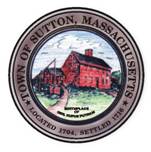       TOWN OF SUTTONBOARD OF ASSESSORS 4 UXBRIDGE ROADSUTTON, MA  01590-1702  508-865-8722Meeting Minutes – April 30, 2019Present: Principal Assessor Joyce Sardagnola  	  Board Member RJ Nichols              Chairman Robert NunnemacherMeeting called to order at 6:30 p.m.1.         Acceptance of MinutesMotion made by Chairman to accept minutes of April 16, 2019 meeting.  Unanimously approved by The Board.2.         Old & New Business3.         Decisions & Actions TakenThe Board signed forty-three (43) Motor Vehicle Abatements The Board signed seven (7) Boat AbatementThe Board signed Schedules of Uncollectible Excises for Boats for the following years:          1992, 1997, 1998, 2003-2014The Board assisted the public at the counter.The Board of Assessors adjourned its meeting of Tuesday, April 30, 2019 at or about 8:30 p.m. 	       Respectfully Submitted,Linda Hicks, Secretary 